Home Learning Pack 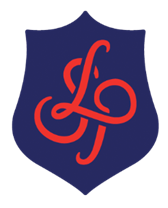 ScienceTopics: Structure of the atom, radioactivity and half lifeActivitiesPowerPoint revision slides on Structure of the Atom (Lesson 1) PowerPoint revision slides on alpha, beta and gamma radiation (Lesson 2) PowerPoint revision slides on half-life in radioactivity (Lesson 3) Word document on revision questions of Atomic Structure (I) (Lesson 4) All questions contain solutions at the end of the file    By Mr HazariThursday 26th March 2020